Life Insurance Awareness Month: Social PostText: 6 life stages that trigger the need for life insurance:Image: 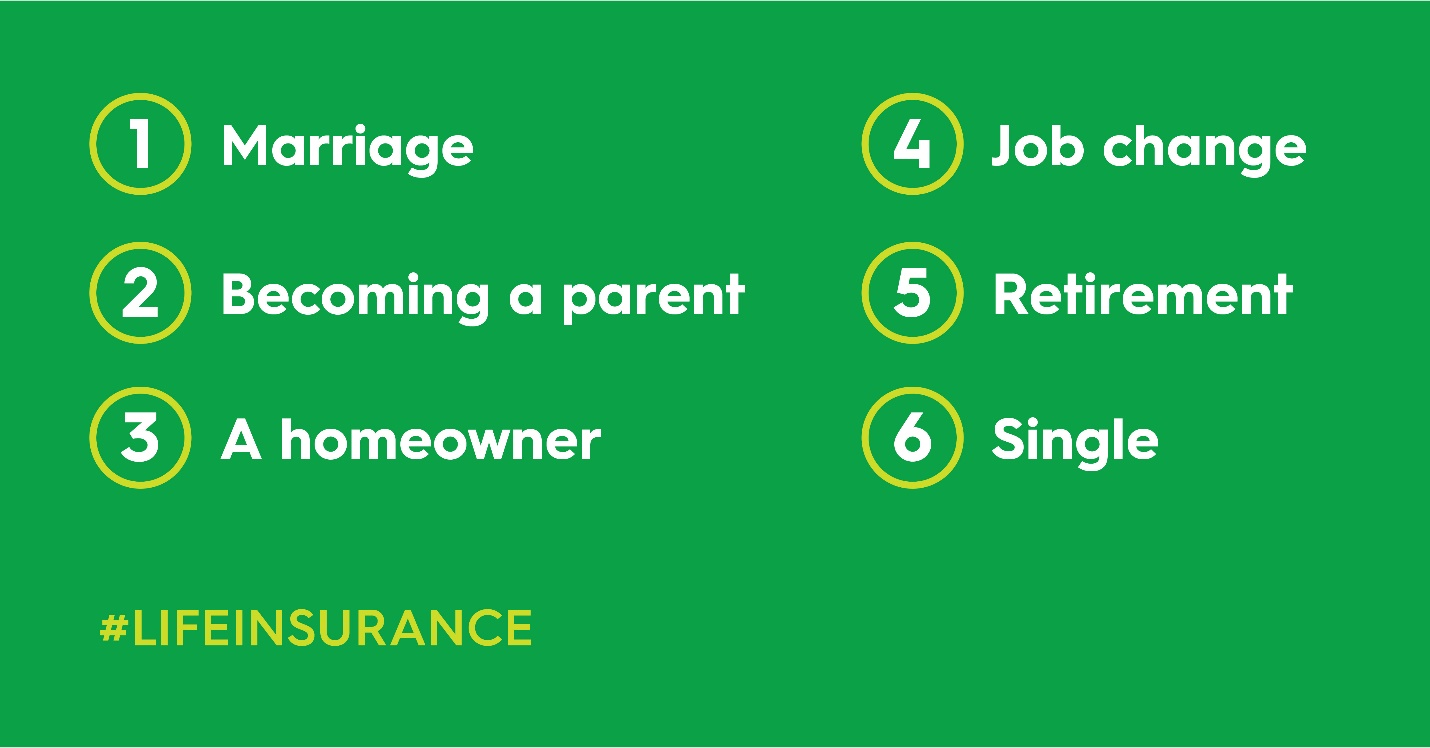 